JAY EDWARDS & ASSOCIATES, LLC 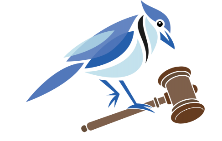 , BEL AIR, MD. 21014410-569-4125 OR 800-992-9045WWW.JAYEDWARDSAUCTION.COMAUCTIONEERS & APPRAISERSBROKER COOPERATION REGISTRATION FORMAuction address: 324 Clyde Court, Abingdon, MD 21009Auction Date & Time: March 15, 2024 @ 11:00 AMTERMS FOR BROKER PARTICIPATION:Broker must register their prospective Purchaser with this form to the office of  & Associates, 1310 E. Churchville Rd., Bel Air, Maryland 21014 via email: jay@jayedwardsauction.com, not less than 48 hours prior to the auction.Principals are excluded from broker participation.Broker will not be protected under any circumstances where prospective Purchasers have made inquiry to the property prior to receipt of the registration form.Should a Broker’s prospective Purchaser be awarded the high bid at the auction and the contract of sale entered into by the Seller and Purchaser goes to settlement the cooperating Broker shall be paid a fee of 2% (two percent) of their clients bid price on the auction. (Co-op fee is calculated on bid price before any add-on of the buyer’s premium, if applicable). Broker must accompany prospective Purchaser to all open houses and also be present on Auction day.Any Broker who should attempt to negatively affect the Auction process through their actions or conduct at the sale or open house shall void their participation.Brokers can visit our website at www.JayEdwardsAuction.com for a complete legal package so that their prospective Purchasers can become informed of the full terms and conditions of the auction sale.					Signature				Date________________________	_________________________	_________Print name				Cooperating Broker________________________	_________________________	_________Print name				Cooperating Agent________________________	_________________________	_________Print name				Prospective Purchaser________________________	_________________________	_________Print name				Prospective PurchaserAccepted by:	 _____________________________________	______________		 Auctioneer & Agent for the Seller	Date